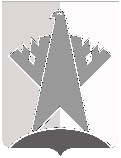 ДУМА СУРГУТСКОГО РАЙОНАХанты-Мансийского автономного округа - ЮгрыРЕШЕНИЕ«16» июня 2022 года                                                                                                                  № 249    г. СургутВ связи с принятием решения Думы Сургутского района от 25 марта 2022 года № 190-нпа «Об утверждении Положения о гербе муниципального образования Сургутский муниципальный район Ханты-Мансийского автономного округа – Югры» Дума Сургутского района решила:Внести в решение Думы Сургутского района от 21 декабря 2007 года 
№ 254 «О нагрудном знаке депутата Думы Сургутского района» следующие изменения:1) преамбулу решения изложить в следующей редакции:«В соответствии с пунктом 6 статьи 10 главы II приложения к решению Думы Сургутского района от 30 мая 2011 года № 29 «О Регламенте Думы Сургутского района»;	2) в приложении 2 к решению слова «гербу Сургутского района» заменить словами «гербу муниципального образования Сургутский муниципальный район Ханты-Мансийского автономного округа – Югры».Председатель Думы Сургутского района 				                                   В.А. ПолторацкийО внесении изменений в решение Думы Сургутского района от 21 декабря 2007 года № 254 «О нагрудном знаке депутата Думы Сургутского района»